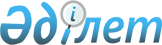 О проекте Указа Президента Республики Казахстан "О проведении акимами отчетных встреч с населением"Постановление Правительства Республики Казахстан от 1 августа 2013 года № 755

      Правительство Республики Казахстан ПОСТАНОВЛЯЕТ:



      внести на рассмотрение Президента Республики Казахстан проект Указа Президента Республики Казахстан «О проведении акимами отчетных встреч с населением».      Премьер-Министр

      Республики Казахстан                       С. Ахметов 

О проведении акимами отчетных встреч с населением      В соответствии со статьями 17 и 21 Конституционного закона Республики Казахстан от 26 декабря 1995 года «О Президенте Республики Казахстан» и в целях дальнейшей демократизации казахстанского общества, информированности населения о проводимых в стране реформах, повышения ответственности и подотчетности исполнительных органов перед населением, широкого вовлечения народа в процесс государственного управления ПОСТАНОВЛЯЮ:

      1. Акимам всех уровней проводить отчетные встречи с населением, в ходе которых информировать о реализации проводимых в стране реформ, социально-экономическом развитии соответствующей административно-территориальной единицы за отчетный период, задачах и основных направлениях ее дальнейшего развития. 

      2. Установить следующую периодичность проведения отчетных встреч с населением:

      1) акимам областей, города республиканского значения, столицы - ежегодно в течение первого квартала;

      2) акимам районов (городов областного значения), районов в городах - раз в полугодие в течение первого и третьего кварталов;

      3) акимам городов районного значения, сельских округов, а также поселков и сел один раз в квартал в течение первого месяца квартала.

      3. Акимам областей, города республиканского значения, столицы не позднее месяца со дня проведения отчетных встреч с населением с учетом итогов встреч нижестоящих акимов за отчетный год информировать Администрацию Президента и Правительство Республики Казахстан об их результатах. 

      4. Правительству Республики Казахстан обеспечить:

      1) участие членов Правительства Республики Казахстан, руководителей центральных государственных органов, национальных холдингов и компаний на отчетных встречах с населением акимов областей, города республиканского значения, столицы;

      2) по согласованию с Администрацией Президента Республики Казахстан принятие мер по решению проблем, поднятых населением по итогам отчетных встреч с населением.

      5. Акимам областей, города республиканского значения, столицы и их заместителям принимать участие на отчетных встречах с населением акимов районов (городов областного значения), районов в городах по итогам года, в первом квартале, следующего за отчетным годом.

      6. Признать утратившим силу Указ Президента Республики Казахстан от 6 апреля 2005 года № 1546 «О проведении отчетных встреч руководителей местных исполнительных органов с населением» (САПП Республики Казахстан, 2005 г., № 14, ст. 154).

      7. Настоящий Указ вводится в действие с 1 октября 2013 года.      Президент

      Республики Казахстан                       Н. Назарбаев
					© 2012. РГП на ПХВ «Институт законодательства и правовой информации Республики Казахстан» Министерства юстиции Республики Казахстан
				